T.C.MİLLÎ EĞİTİM BAKANLIĞIMİLLÎ EĞİTİM BAKANLIĞIAFET VE ACİL DURUM YÖNETİM MERKEZİ YÖNERGESİ 20151DAĞITIM ÇİZELGESİBaşbakanlık 										1	Genelkurmay Başkanlığı 								1Adalet Bakanlığı 									1	    Aile ve Sosyal Politikalar Bakanlığı 							1	    Avrupa Birliği Bakanlığı 								1	    Bilim, Sanayi ve Teknoloji Bakanlığı 							1	            Çalışma ve Sosyal Güvenlik Bakanlığı 							1	              Çevre ve Şehircilik Bakanlığı 								1	           Dışişleri Bakanlığı 									1	    Ekonomi Bakanlığı 									1	    Enerji ve Tabii Kaynaklar Bakanlığı 							1	            Gençlik ve Spor Bakanlığı 								1	    Gıda, Tarım ve Hayvancılık Bakanlığı 							1	           Gümrük ve Ticaret Bakanlığı 								1                         İçişleri Bakanlığı 									1            Kalkınma Bakanlığı 									1            Kültür ve Turizm Bakanlığı 								1            Maliye Bakanlığı 									1              Milli Savunma Bakanlığı 								1           Orman ve Su İşleri Bakanlığı 								1                        Sağlık Bakanlığı 									1      Ulaştırma, Denizcilik ve Haberleşme Bakanlığı						1       TRT Genel Müdürlüğü									1	Türkiye Kızılay Derneği Başkanlığı							181 İl Valiliğine (Afet ve Acil Durum Müdürlüğü, İl Millî Eğitim Müdürlüğü)	         162Özel Kalem Müdürlüğü									1Müsteşar										1Talim ve Terbiye Kurulu Başkanlığı							1Rehberlik ve Denetim Başkanlığı							1Müsteşar Yardımcıları									5Basın ve Halkla İlişkiler Müşavirliği							1Strateji Geliştirme Başkanlığı								1Hukuk Müşavirliği									1Temel Eğitim Genel Müdürlüğü							1Ortaöğretim Genel Müdürlüğü								1Meslekî ve Teknik Eğitim Genel Müdürlüğü						1Din Öğretimi Genel Müdürlüğü								1Avrupa Birliği ve Dış İlişkiler Genel Müdürlüğü					1Öğretmen Yetiştirme ve Geliştirme Genel Müdürlüğü					1Özel Öğretim Kurumları Genel Müdürlüğü						1Özel Eğitim ve Rehberlik Hizmetleri Genel Müdürlüğü					12Hayat Boyu Öğrenme Genel Müdürlüğü						1Yenilik ve Eğitim Teknolojileri Genel Müdürlüğü   					1Ölçme, Değerlendirme ve Sınav Hizmetleri Genel Müdürlüğü			1Yüksek Öğretim ve Yurtdışı Eğitim Genel Müdürlüğü				1İnsan Kaynakları Genel Müdürlüğü							1İnşaat ve Emlak Dairesi Başkanlığı							1Bilgi İşlem Dairesi Başkanlığı								1Arşiv										           20                                                                                                                                                     								TOPLAM		         2333DEĞİŞİKLİK ÇİZELGESİMİLLÎ EĞİTİM BAKANLIĞI AFET VE ACİL DURUM YÖNETİM MERKEZİ YÖNERGESİBİRİNCİ BÖLÜMAmaç, Kapsam, Dayanak ve TanımlarAmaçMADDE 1 – (1) Bu Yönergenin amacı; afet ve acil durumlarda faaliyet gösterecek olan Başbakanlık Afet ve Acil Durum Yönetim Merkezinde görev alacak personel ile Millî Eğitim Bakanlığı Afet ve Acil Durum Yönetim Merkezinin teşkilatlanmasını, tertiplenmesini, çalışma usullerini, görev ve sorumluluklarını belirlemek ve bu suretle afet ve acil duruma neden olan olayların başlangıcından bitimine kadar geçen sürede;a) Afet ve acil durum yaratan olayın önlenmesi ve ortadan kaldırılması maksadı ile gereken hazırlık ve faaliyetlerin yönlendirilmesini,b) Hizmet ve faaliyetlerin yürütülmesinde, Millî Eğitim Bakanlığı Afet ve Acil Durum Yönetim Merkezi; Başbakanlık Afet ve Acil Durum Yönetim Merkezi ile il millî eğitim müdürlükleri irtibat merkezleri arasında koordinasyon, iş birliği, sürat ve etkinlik sağlayarak afet ve acil durum yaratan olayın en az zararla atlatılmasını sağlamaktır.Kapsam	MADDE 2 – (1) Bu Yönerge Millî Eğitim Bakanlığı merkez ve taşra teşkilatını kapsar.DayanakMADDE 3 – (1) Bu Yönerge; 31/1/2011 tarihli ve 2011/1377 sayılı Bakanlar Kurulu kararıyla yürürlüğe konulan Afet ve Acil Durum Yönetim Merkezleri Yönetmeliği ile 6/8/2011 tarihli ve 28017 sayılı Resmî Gazete ’de yayımlanan Afet ve Acil Durum Yönetim Merkezleri Yönergelerinin Hazırlanmasına Dair Usul ve Esaslar Tebliğinin 3 üncü maddesi gereğince hazırlanmıştır.TanımlarMADDE 4 – (1) Bu Yönergede geçen;a) Acil durum: Toplumun tamamı veya belli kesimlerinin normal hayat ve faaliyetlerini durduran veya kesintiye uğratan ve acil müdahaleyi gerektiren olayları ve bu olayların oluşturduğu kriz hâlini,b) Acil durum yönetimi: Afet olayının meydana gelmesinden hemen sonra başlayarak, etkilenen toplulukların tüm ihtiyaçlarını zamanında, hızlı ve etkili olarak karşılamayı amaçlayan yönetim sürecini,c) Afet: Toplumun tamamı veya belli kesimleri için fiziksel, ekonomik ve sosyal kayıplar doğuran, normal yaşamı ve insan faaliyetlerini durduran veya kesintiye uğratan doğal, teknolojik ve insan kaynaklı olayları,ç) Afet ve acil durum irtibat merkezi: Meydana gelen veya gelmesi muhtemel büyük ölçekli afet ve acil durumlarda il düzeyinde etkin ve yoğun müdahale ve koordinasyonu sağlamak üzere Bakanlık merkez birimleri ile il millî eğitim müdürlükleri bünyesinde kurulan merkezi, d) Afet yönetimi: Afetlerin önlenmesi ve zararlarının azaltılması amacıyla, afet öncesi, sırası ve sonrasında alınması gereken önlemler ve yapılması gereken çalışmaların planlanması, yönlendirilmesi, koordine edilmesi, desteklenmesi ve etkin olarak uygulanabilmesi için toplumun tüm kurum ve kuruluşlarıyla, imkân ve kaynaklarının belirlenen stratejik hedefler ve öncelikler doğrultusunda kullanılmasını gerektiren çok yönlü, çok disiplinli ve çok aktörlü bir yönetim sürecini,e) Bakanlık: Millî Eğitim Bakanlığını,f) Birim: Millî Eğitim Bakanlığı merkez teşkilatı birimlerini,g) Millî Eğitim Bakanlığı Afet ve Acil Durum Yönetim Merkezi: Meydana gelen veya gelmesi muhtemel büyük ölçekli afet ve acil durumlarda ulusal düzeyde etkin ve yoğun müdahale ve koordinasyonu sağlamak üzere kurulan merkezi, ğ) Müsteşar: Millî Eğitim Bakanlığı Müsteşarını,ifade eder.İKİNCİ BÖLÜMKuruluş, Görev ve SorumlulukAfet ve Acil Durum Yönetim Merkezlerinin teşkilatı ve kuruluşu MADDE 5 – (1) Afet ve Acil Durum Yönetim Merkezleri Yönetmeliğinin 4 üncü maddesinin onuncu fıkrasında yer alan, Afet ve Acil Durum Yönetim Merkezlerinin çalışma usul ve esasları, Başbakanlık Afet ve Acil Durum Yönetimi Başkanlığınca belirlenecek esaslar çerçevesinde belirtilen görevleri yapmak, hizmet ve uygulamaları takip, kontrol ve koordine organı olarak faaliyette bulunmak üzere, Milli Eğitim Bakanlığı Afet ve Acil Durum Yönetim Merkezi Bakan veya Bakan adına Müsteşar emri ile EK-2’de yer alan birim temsilcilerinden oluşur. Gerektiğinde diğer birimlerden temsilci görevlendirilir. Bakanlık Afet ve Acil Durum Yönetim Merkezinin yeri, Bakan katı bodrum kattaki Müsteşarlık Toplantı Salonudur. Buranın zarar görmesi durumunda alternatif yer olarak Bakanlık Beşevler Kampüsü E Blok Zemin kattaki toplantı salonunda faaliyetini sürdürür.	(2) Afet ve Acil Durum İrtibat Merkezi açacak Bakanlık birimleri ile il millî eğitim müdürlükleri;  bu Yönerge hükümlerine göre irtibat merkezlerinin teşkil tarzı, yeri, görevleri, çalışma usul ve esasları (EK-6) talimatta belirtir.	(3) Afet ve Acil Durum İrtibat Merkezleri Bakanlıktan gelecek emirle faaliyetine başlar ve sonlandırır. Gerektiğinde illerdeki merkezlerin açılması veya faaliyetinin sona erdirilmesi valilik talimatıyla da yerine getirilir.Afet ve Acil Durum Yönetim Merkezinin görevleri	MADDE 6 – (1) Afet ve Acil Durum Yönetim Merkezinin görevleri şunlardır:	a) Afet ve acil durum ile ilgili bilgi, haber ve istihbaratı periyodik raporlarla Başbakanlık Afet ve Acil Durum Yönetim Merkezine iletir.	b) Afet ve acil durum ile ilgili durumları izler ve değerlendirir, değerlendirme sonuçlarına göre kararlar alır ve uygular.	c) Sorumluluk alanındaki ihtiyaçları belirler, imkân dâhilinde ihtiyaçları karşılar, karşılanamayan ihtiyaçları Başbakanlık Afet ve Acil Durum Yönetim Merkezine bildirir.ç)  Birimler arası koordinasyonu sağlar.	d) Gelişme ve uygulamalarla ilgili hususları Başbakanlık Afet ve Acil Durum Yönetim Merkezine bildirir.	e) Başbakanlık Afet ve Acil Durum Yönetimi Merkezinin düzenleyeceği tatbikatlara katılır. 	Afet ve Acil Durum İrtibat Merkezinin görevleriMADDE 7 – (1)  Afet ve Acil Durum İrtibat Merkezinin görevleri şunlardır;a) Bakanlık Afet ve Acil Durum Yönetim Merkezince alınan kararların kendi birimlerinde uygulanmasını sağlar. b) Bakanlık Afet ve Acil Durum Yönetim Merkezi ile koordineli ve iş birliği içerisinde çalışır. c) Bakanlık Millî Alarm Sistemi Yönergesine göre alınan alarm haberlerini, kendi Alarm İlanında Yapılacak Faaliyetler Formuna göre, ilgili birimlerine ulaştırılmasını sağlar ve gereğini yapar/yaptırır.ç) Afet ve acil durum ile ilgili bilgi, haber ve istihbaratı periyodik raporlarla Bakanlık Afet ve Acil Durum Yönetim Merkezine bildirir. d) Bakanlık Afet ve Acil Durum Yönetim Merkezi ile haberleşme irtibatını kurar ve haberleşme cihaz numaralarını Bakanlık Afet ve Acil Durum Yönetim Merkezine bildirir. e) Merkez birimlerinde kurulacak Afet ve Acil Durum İrtibat Merkezi ile Bakanlık Afet ve Acil Durum Merkezi arasında irtibatın sağlanması ve hizmetlerin yürütülmesi için yetkili personel sorumluluğunda yeterli sayıda personel bulundurur. (2) İl Millî Eğitim Müdürlükleri İl Afet ve Acil Durum Yönetimi Merkezinde personel görevlendirir. Bakanlık Afet ve Acil Durum Yönetim Merkezi ve İl Afet ve Acil Durum Yönetim Merkezi ile irtibatı sağlaması için bir sivil savunma uzmanı, uzmanın bulunmadığı illerde görevlendirilen şube müdürünün sorumluluğunda yeterli personeli hazır bulundurur.	Merkez teşkilatı birimlerinin görevleri	MADDE 8 – (1) Müsteşar Yardımcısı; 	a) Bakanlık Afet ve Acil Durum Yönetim Merkezini sevk ve idare eder.	b) Gelişen durumlara göre Başbakanlık Afet ve Acil Durum Yönetim Merkezinden gelecek talimatları yerine getirir ve istekleri karşılamak üzere tedbirler alır.	c) Afet ve acil durum konusunda Başbakanlık Afet ve Acil Durum Yönetim Merkezi tarafından verilen talimatların yerine getirilmesini sağlar, uygulamaları takip eder ve Müsteşar/Bakana bilgi verir.      (2) Destek Hizmetleri Genel Müdürlüğü; 	a) Bakanlık Afet ve Acil Durum Yönetim Merkezi Yönergesini hazırlar.	b) Bakanlık Afet ve Acil Durum Yönetim Merkezi sekretarya hizmetlerini yürütür.	c) Birimler arası koordinasyonu sağlar, yönetim faaliyetlerini Müsteşar Yardımcısı adına koordine eder, Bakanlık Afet ve Acil Durum Yönetim Merkezini her an hizmete hazır bulundurur.	ç) Bakanlık birimleri ile koordinasyon sağlayarak Başbakanlık Afet ve Acil Durum Yönetim Merkezinde görev yapacak Bakanlık temsilcileri ile Bakanlık Afet ve Acil Durum Yönetim Merkezinde görev yapacak personelin çalışmasını takip ve uygulamaları kontrol eder.	d) Bakanlık Afet ve Acil Durum Yönetim Merkezi için gerekli ulaştırma ve haberleşme/muhabere hizmetlerini yerine getirir.	e) Bakanlık Afet ve Acil Durum Yönetim Merkezinde ihtiyaç duyulacak EK-14’teki haberleşme araç, gereç ve malzemenin temini, bakım ve muhafazasını sağlar.	f) Bakanlık Afet ve Acil Durum Merkezinde görevli personelin iaşesiyle diğer sosyal ihtiyaçlarını karşılar.      (3) İnsan Kaynakları Genel Müdürlüğü; 	a) Sekretaryada görevlendirilmek üzere memur ve ihtiyaç duyulacak diğer personeli tespit ve temin eder.	b) Gelişen durumlara göre sorumluluk alanına giren ihtiyaçları karşılamak üzere gerekli tedbirleri alır.    (4)  Bilgi İşlem Dairesi Başkanlığı;	a) Bakanlık Afet ve Acil Durum Yönetim Merkezinin bilgisayar ve ağ sisteminin tedariki, kullanılması, işletilmesi, oluşabilecek teknik arızalar ve bu arızaların giderilmesi ile ilgili sekretaryada görevlendirilmek üzere bir personel ve ihtiyaç duyabilecek diğer personeli tespit ve temin eder.	(5) Diğer Birimler; 		a) Faaliyet alanına giren konularla ilgili her türlü doküman, araç, gereç ve personeli Bakanlık Afet ve Acil Durum Yönetim Merkezinde bulundurur.	b) Gelişen durumlara göre sorumluluk alanına giren ihtiyaçları karşılamak üzere gerekli tedbirleri alır.	c) Afet durumlarında ve sonrasında bireylere ve gruplara psikolojik destek sağlar, travma sonrası oluşan stres bozukluklarını gidermeye yönelik çalışmalar yapar.Sorumluluk		MADDE 9–(1) Bu Yönergenin uygulanmasından Bakan, hizmetlerin yürütülmesinden Müsteşar, Müsteşar Yardımcıları ve Bakanlık merkez teşkilatı birimlerinin (EK-1) üst düzey yöneticileri sorumludur. (2) Afet ve Acil Durum Yönetim Merkezleri Yönetmeliği ve bu Yönetmelik esasları dâhilinde yürütülen afet ve acil durum faaliyetlerini Bakan adına koordine etmekten ve Bakanlık Afet ve Acil Durum Yönetim Merkezinin devamlı faal hâlde tutulmasından Müsteşar sorumlu olup, bu sorumluluğunu tayin edeceği Müsteşar Yardımcıları kanalıyla yerine getirir. ÜÇÜNCÜ BÖLÜMÇalışma Esasları	Afet ve acil durum yönetimini gerektiren hâllerMADDE 10- (1) Yurt içinde veya yurt dışında ortaya çıkması muhtemel büyük ölçekli deprem, sel, fırtına, toprak kayması, çığ, iltica ve nüfus hareketleri, yangınlar ve kazalar, kimyasal, biyolojik, radyolojik ve nükleer madde kazaları ve olayları, tehlikeli ve salgın hastalıklar gibi doğal afet ve insan kaynaklı afet ve acil durumlar ile Başbakanlık tarafından acil durum veya afet olarak değerlendirilen diğer olay ve durumlar afet ve acil durum yönetimini gerektiren hâllerdir.Afet ve Acil Durum Yönetim Merkezlerinin çalışma esaslarıMADDE 11 – (1) Bakanlık Afet ve Acil Durum Yönetim Merkezi teşkilatı çekirdek kadrosu, Müsteşar tarafından görevlendirilecek bir Müsteşar Yardımcısının başkanlığında EK-2’de belirtilen birimlerin temsilcilerinden oluşur. (2) Bakanlık Afet ve Acil Durum Yönetim Merkezinin sekretarya görevi Destek Hizmetleri Genel Müdürlüğü tarafından yerine getirilir. (3) Afet ve acil durum hâlinde Bakanlık hizmet ve faaliyetlerine ait uygulamaların yürütülmesi amacı ile Bakanlık Afet ve Acil Durum Yönetim Merkezi bünyesinde aşağıda belirtilen bölümler oluşturulur. a) İşlem bölümü: Bakanlık merkez teşkilatı birimlerinin personelinden oluşur.  Bakanlığın görev alanına giren konularda hizmetleri yürütür. b) İdari bölüm: İdari ve sosyal hizmetleri yürütmek üzere, ihtiyaç duyulan iaşe, araç, gereç, cihaz ve benzeri malzemeler Destek Hizmetleri Genel Müdürlüğünce, ihtiyaç duyulan idari personel İnsan Kaynakları Genel Müdürlüğünce, teknik personel Bilgi İşlem Dairesi Başkanlığınca karşılanır. c) Muhabere bölümü: Bakanlık Afet ve Acil Durum Yönetim Merkezi, Başbakanlık, Bakanlıklar, kurum ve kuruluşlar ile Kızılay arasında Afet ve Acil Durum Merkezi muhabere işlerini yürütür ve işletir. Bu bölümde Destek Hizmetleri Genel Müdürlüğünce yeteri kadar teknik ve idari personel görevlendirilir. Afet ve Acil Durum Yönetim Merkezleri arasındaki işleyişMADDE 12 – (1) Başbakanlık, Bakanlık kurum ve kuruluşları ile valiliklerin açacağı Afet ve Acil Durum Yönetim Merkezleri arasındaki iş ve işlemlerin yürütülmesine ilişkin şema EK-3’te gösterilmiştir.DÖRDÜNCÜ BÖLÜMHizmetlerin YürütülmesiSorumlulukMADDE 13 – (1) Bakanlık Afet ve Acil Durum Yönetim Merkezindeki hizmetlerin yürütülmesinden Afet ve Acil Durum Yönetim Merkezi Başkanı olarak görev yapan Müsteşar Yardımcısı sorumlu olup, sekretarya hizmetleri Destek Hizmetleri Genel Müdürlüğünce yürütülür.    	 (2) Afet ve Acil Durum Yönetim Merkezlerinde, hizmetlerin yürütülmesine kaynak teşkil etmek üzere; birer adet “Afet ve Acil Durum Yönetim Merkezleri Yönetmeliği” ile “Millî Eğitim Bakanlığı Afet ve Acil Durum Yönetim Merkezi Yönergesi” bulundurulur. Haberleşme hizmetiMADDE 14 – (1) Bakanlık Afet ve Acil Durum Yönetim Merkezinde, haberleşme araç ve gereçleri (EK-14) ile bunları kullanacak personel, cihazların bakım ve kullanım giderleri Bakanlık bütçesinden karşılanmak üzere Destek Hizmetleri Genel Müdürlüğünce düzenlenir.     	    (2) Bakanlık Afet ve Acil Durum Yönetim Merkezinin, Başbakanlık Afet ve Acil Durum Yönetim Merkezi, bakanlıklar,  kamu kurum ve kuruluşları, il millî eğitim müdürlükleri ile telefon ve faks irtibatları da Destek Hizmetleri Genel Müdürlüğünce düzenlenir.Ulaştırma hizmetiMADDE 15 – (1) Vardiya grupları ile evrak dağıtımı, kurye hizmetleri ve idari hizmetlerin yürütülmesiyle ilgili ulaştırma ihtiyaçları Destek Hizmetleri Genel Müdürlüğünce karşılanır. Sağlık hizmetiMADDE 16 – (1) Bakanlık Afet ve Acil Durum Yönetim Merkezinde görev yapan personelin yaralanması, hastalanması veya rahatsızlanması durumlarında sağlık kurum ve kuruluşlarına nakli Destek Hizmetleri Genel Müdürlüğünce sağlanır.Sosyal hizmetler MADDE 17 – (1) Bakanlık Afet ve Acil Durum Yönetim Merkezinde görevlendirilen personelin iaşe giderleri Destek Hizmetleri Genel Müdürlüğünce Bakanlık bütçesinden karşılanır. Vardiya durumlarına göre; kahvaltı, yemek ve çay ihtiyaçları için Destek Hizmetleri Genel Müdürlüğünce gerekli düzenlemeler yapılır. Vardiya saatlerine göre ilave tedbirler alınır. Personel hizmeti MADDE 18 – (1) Birim temsilcileri, Bakanlık Afet ve Acil Durum Yönetim Merkezi Başkanının koordinesinde, bu Yönerge doğrultusunda görev yapar. Bakanlık Afet ve Acil Durum Yönetim Merkezinde görevlendirilecek personelin izin durumları zorunlu hâllerde birimlerden yerine personel verilmek suretiyle Bakanlık Afet ve Acil Durum Yönetim Merkezi Başkanı tarafından düzenlenir. (2) Bakanlık Afet ve Acil Durum Yönetim Merkezi Başkanının ilave personel isteği birimlerce hemen karşılanır. Bakım onarım hizmetiMADDE 19 – (1) Bakanlık Afet ve Acil Durum Yönetim Merkezinin her türlü bakım ve onarım hizmeti Destek Hizmetleri Genel Müdürlüğü tarafından sağlanır.Vardiya hizmetiMADDE 20 – (1) Bakanlık Afet ve Acil Durum Yönetim Merkezi 24 saat esasına göre 3 vardiya hâlinde çalışır. Vardiya, bu Yönergede belirtilen hizmetlerin ifası için muayyen bir süre görevlendirilen personel grubudur. Başbakanlık Afet ve Acil Durum Yönetim Merkezi ile Bakanlık Afet ve Acil Durum Yönetim Merkezinde vardiya amirliği Bakanlık merkez teşkilatındaki daire başkanları tarafında yürütülür. Vardiya grupları; Bakanlık merkez teşkilatı temsilcilerinden oluşur ve bunlar kendi kuruluş teşkilatı ve görevlerine hakim personel arasından seçilir. Vardiya gruplarında görev yapacak personel Bakanlık Afet ve Acil Durum Yönetim Merkezinde tam olarak bulunur ve herhangi bir nedenle eksilmesi hâlinde ilgili birimler tarafından hemen karşılanır. 	(2) Başbakanlık Afet ve Acil Durum Yönetim Merkezi vardiya grubunda görev alacak personel bağlı olduğu Bakanlık birimlerine (EK-4), Bakanlık Afet ve Acil Durum Yönetim Merkezi vardiya grubunda görev alacak personel bağlı olduğu birimler (EK-5) tarafından isim ve unvanları önceden belirlenerek Destek Hizmetleri Genel Müdürlüğüne bildirilir. Vardiya görev süresi 8 saat olup, vardiya görev gruplarının görev süresi; aksi bildirilmedikçe: 09.00-17.00, 17.00-01.00, 01.00-09.00 saatlerini kapsar. Vardiya gruplarının göreve geliş ve gidişleri için tahsis edilen araçlar vardiya saatlerine göre Destek Hizmetleri Genel Müdürlüğünce belirlenir ve vardiyanın başlama saatinden en az 30 dakika önce görev yerinde bulundurulur. BrifingMADDE 21 –  (1) Bakanlık Afet ve Acil Durum Yönetim Merkezinin çalışma programına uygun olarak vardiya devir brifingi uygulanır. Vardiya devir brifingi; devam eden ve gelişen durum ve olaylarla ilgili ve diğer değerlendirmeleri yeni vardiya grubuna aktarmak maksadıyla, vardiya değişim saatinden yarım saat önce devreden vardiya personeli tarafından devralacaklara verilir. Önceki vardiya zamanında vuku bulan önemli olaylar ile Bakanlık Afet ve Acil Durum Yönetim Merkezinin açılmasına konu teşkil eden olayların kısa bir özetini kapsar ve masa brifingi şeklinde verilir. BEŞİNCİ BÖLÜMKayıt ve DokümanlarBrifing dosyası	MADDE 22 -  (1) Brifing dosyası, Bakanlık Afet ve Acil Durum Yönetim Merkezi işlem grupları tarafından, meydana gelen afet ve acil durum içeriği hakkında bilgi vermek amacıyla belli bir formata göre hazırlanan dosyadır.Olay akış çizelgesi 	MADDE 23 -  (1) Olay akış çizelgesi, olası afet ve acil durumun başlangıcından sona ermesine kadar geçen süre zarfında Bakanlık Afet ve Acil Durum Yönetim Merkezine gelen evrak ve mesajların sırası ile özet olarak kayıt altına alındığı ve arşivlendiği formdur. Olay akış çizelgesi (Ceride) formu EK-7’dedir.Gelen giden evrak dosyası	MADDE 24 – (1)  Gelen giden evrak dosyası, olası afet ve acil durumun başlangıcından sona ermesine kadar geçen süre zarfında Bakanlık Afet ve Acil Durum Yönetim Merkezine gelen giden evrak ile mesajların kayıt altına alındığı ve arşivlendiği dosyalardır. Gelen giden evrak kayıt formu örneği EK-8’ dedir.Mevzuat dosyası 	MADDE 25- (1) Mevzuat dosyası, genel hayatı olumsuz yönde etkileyen afet ve acil durum yönetimini gerektiren durumlara ilişkin yasal dayanakların yer aldığı dosyadır. ALTINCI BÖLÜMMesajların Hazırlanması            Mesajların hazırlanmasıMADDE 26 – (1) Mesaj (Haber) ; haberci dâhil, her türlü haberleşme vasıtaları ile gönderilmek üzere yazılmış olan emir, rapor veya bilgiyi içeren evraktır (EK-9). Mesajlar, en az iki nüsha olarak ve büyük harflerle yazılır.	(2) Mesajların gizlilik dereceleri, mesajın içerdiği gerçek bilgilere göre değerlendirilerek yazıyı hazırlayan makam tarafından mesajın gizlilik derecesi tespit edilir. Mesajların gizlilik dereceleri şunlardır: a) Tasnif dışı (Unclassifıed); içerdiği konular itibarıyla gizlilik dereceli bilgi taşımayan ancak devlet hizmeti ile ilgili bilgileri içeren evrak, belge ve mesajlara verilen en düşük gizlilik derecesidir. b) Hizmete özel  (Restricted); içerdiği konular itibarıyla diğer gizlilik dereceli konular dışında olan, ancak güvenlik işlemine ihtiyaç gösteren ve devlet hizmetine özel bilgileri ihtiva eden evrak, belge ve mesajlara verilen gizlilik derecesidir.  c) Özel (Confidential); içerdiği konular itibarıyla müsaadesiz olarak açıklandığı takdirde, millî menfaatleri olumsuz yönde etkileyecek evrak, belge ve mesajlara verilen gizlilik derecesidir. ç) Gizli (Secret); müsaadesiz olarak açıklandığı takdirde, millî güvenliği, millî prestij ve menfaatleri ciddi ve önemli bir şekilde zedeleyecek olan evrak, belge ve mesajlara verilen gizlilik derecesidir. d) Çok gizli (Top Secret); müsaadesiz olarak açıklandığı takdirde; devlete ve devletin müttefiklerine büyük zararlar verebilecek ve devlet güvenliğini tehlikeye düşürecek önemi haiz olan evrak, belge ve mesajlara verilen en yüksek gizlilik derecesidir. 	(3) İkinci fıkrada belirtilen millî gizlilik dereceleri, NATO evrak, belge ve mesajlarına verildiği zaman; gizlilik derecelerinin TÜRKÇE ve İNGİLİZCE yazılışlarının önüne NATO kelimesi ilave edilir. (4) Mesajın ilgili makama ulaştırılması ve işleme alınmasının zaman bakımından önemini belirtmek üzere ivedilik derecesi belirlenir. İvedilik derecesinin tespiti mesajı hazırlayan makama aittir. İvedilik dereceleri; mesaj formunun sol üst köşesindeki ivedilik derecesi hanesine yazılır. İvedilik dereceleri şunlardır:            a ) NORMAL                                 (ROUTINE)            ( RR )            b ) İVEDİ                                       (PRIORITY)            ( PP )           c ) ÇOK İVEDİ                              (IMMEDIATE)       ( OO)           ç ) HAREKÂT YILDIRIM            (FLASH)                 ( ZZ ) (5) Tatbikat mesajları; gerçek mesajlar ile tatbikat mesajlarının ayırt edilmesi önemlidir. Bu bakımdan tatbikat mesajlarının tanınması için;a) Mesaj formunun başlık kısmında; konu başlığına tatbikatın kısa adı belirtilir. Örnek: 2012 AFET VE ACİL DURUM TATBİKATIb) Tatbikat mesajlarına, mesajın metin kısmının bitiminde, en son satır olarak üç defa TATBİKAT- TATBİKAT- TATBİKAT ibaresi yazılır. YEDİNCİ BÖLÜMRaporların Hazırlanması          Raporların hazırlanması	MADDE 27 – (1) Afet ve Acil Durum Yönetim Merkezleri Yönetmeliği Eki (1) sayılı cetvelde (EK-15) Bakanlığa; doğal afetler, iltica ve büyük nüfus hareketleri, büyük yangınlar, tehlikeli ve salgın hastalıklar ile radyasyon tehlikesi ve hava kirliliği gibi kimyasal ve teknolojik olaylar (KBRN) konularında görev verilmiştir.	(2) Başbakanlık Afet ve Acil Durum Yönetim Merkezinin faaliyete geçmesi durumunda, Bakanlık Afet ve Acil Durum Yönetim Merkezi ile İl Afet ve Acil Durum İrtibat Merkezlerinin etkin bir şekilde görev yapmasını sağlayacak bilgi, haber ve istihbaratın, zamanında ve yeterli ölçüde Başbakanlık Afet ve Acil Durum Yönetim Merkezine raporlaştırılarak akışı sağlanır.    	(3) İl Afet ve Acil Durum İrtibat Merkezleri Bakanlık Afet ve Acil Durum Yönetim Merkezine, Bakanlık Afet ve Acil Durum Yönetim Merkezi de Başbakanlık Afet ve Acil Durum Yönetim Merkezine raporları zamanında göndermekle sorumludur.  	(4) Başbakanlık Afet ve Acil Durum Yönetim Merkezine gönderilecek raporlar konusuna göre EK-10, EK-11, EK-12, EK-13 standart rapor formatına uygun olarak doldurulur. SEKİZİNCİ BÖLÜMÇeşitli ve Son HükümlerBütçeMADDE 28 –(1) Bakanlık Afet ve Acil Durum Yönetim Merkezinin ödenek ihtiyaçları; ulaştırma, haberleşme, bakım onarım, malzeme ve diğer hizmetler göz önünde bulundurularak Destek Hizmetleri Genel Müdürlüğü tarafından barıştan itibaren sağlanır ve karşılanır. (2) Taşra teşkilatı dâhil Bakanlık birimlerinin Afet ve Acil Durum İrtibat Merkezleri ödenek ihtiyaçları birimlerin kendi bütçelerinden karşılanır. Afet ve acil durum hâlinin sona ermesiMADDE 29 – (1)  Bakanlık Afet ve Acil Durum Yönetim Merkezi, Başbakanlık Afet ve Acil Durum Yönetim Merkezinden alınacak mesajla çalışmalarını sonlandırır.(2) Bakanlık Afet ve Acil Durum Yönetim Merkezi, çalışmaların sonlandırılması için İl Afet ve Acil Durum İrtibat Merkezine mesaj gönderir.Yürürlükten kaldırılan mevzuatMADDE 30 – (1) Bu Yönergenin onay tarihinde, 31/10/2012 tarihli ve B.08.0.DHG.0.04.00.00/952.3/138710 sayılı Makam Onayı ile yürürlüğe konulan ve Kasım 2012 tarihli ve 2662 sayılı Tebliğler Dergisi’nde yayımlanan Millî Eğitim Bakanlığı Afet ve Acil Durum Yönetim Merkezi Yönergesi yürürlükten kalkar.YürürlükMADDE 31 – (1) Bu Yönerge onay tarihinde yürürlüğe girer. YürütmeMADDE 32 –  (1) Bu Yönerge hükümlerini Millî Eğitim Bakanı yürütür. EKLEREK-1 		Bakanlık Teşkilat Şeması EK-2 		Bakanlık Afet ve Acil Durum Yönetim Merkezini Faaliyete Geçirecek Çekirdek Kadro EK-3 		Afet ve Acil Durum Hâllerinde Merkezler Arasındaki İlişkiler EK-4 		Başbakanlık Afet ve Acil Durum Yönetim Merkezinde Temsilci Bulunduracak                   Bakanlık Birimleri EK-5 		Bakanlık Afet ve Acil Durum Yönetimi Merkezinde Temsilci Bulunduracak                                           Bakanlık Birimleri EK-6 		Afet ve Acil Durum İrtibat Merkezi Talimatı (Format)EK-7		Olay Akış Çizelgesi (Ceride) EK-8		Gelen Giden Evrak Kayıt Formu EK-9		Mesaj Formu EK-10 		Afet Durum RaporuEK-11		İltica ve Büyük Nüfus Hareketleri Durum RaporuEK-12		Yangın ve Kaza Durum RaporuEK-13		Tehlikeli ve Salgın Hastalık Durum RaporuEK-14		Afet ve Acil Durum Yönetim Merkezinde En Az Bulundurulması Gereken Haberleşme Araç ve GereçleriEK-15		Afet ve Acil Durumlarda Görev Alacak Bakanlık, Kurum ve Kuruluşlar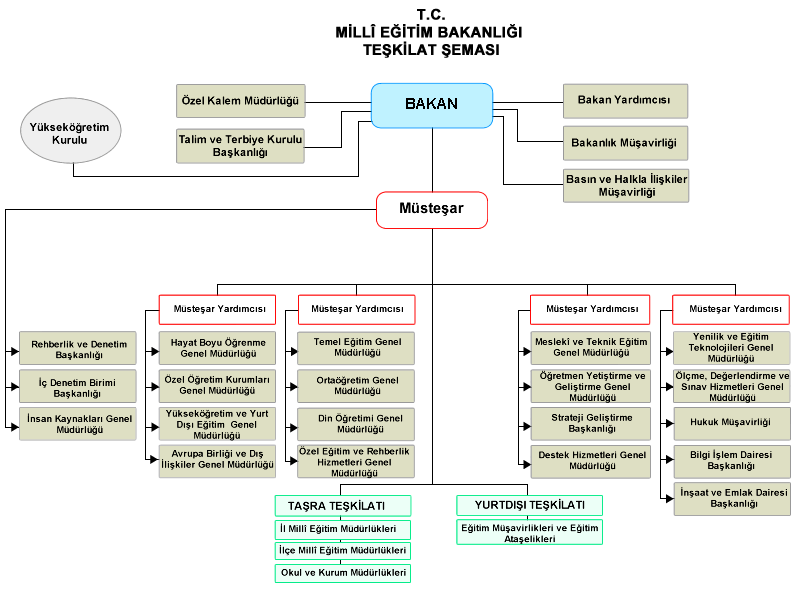 EK-2BAKANLIK AFET VE ACİL DURUM MERKEZİNİ FAALİYETE GEÇİRECEK ÇEKİRDEK KADRO		Birimler:					Unvanlar:Müsteşarlık				Müsteşar YardımcısıDestek Hizmetleri	 Genel Müdürlüğü	Genel Müdür						İdari İşler Dairesi Başkanı						Sivil Savunma Uzmanı						Teknik Personelİnsan Kaynakları Genel Müdürlüğü	Veri Hazırlama Kontrol İşletmeniBilgi İşlem Dairesi Başkanlığı		Bilgisayar İşletmeniEK-3AFET VE ACİL DURUM HALLERİNDE MERKEZLER ARASINDAKİ İLİŞKİLEREK-4BAŞBAKANLIK AFET VE ACİL DURUM YÖNETİMİ MERKEZİNDE TEMSİLCİ BULUNDURACAK BAKANLIK BİRİMLERİTalim ve Terbiye Kurulu BaşkanlığıStrateji Geliştirme BaşkanlığıTemel Eğitim Genel MüdürlüğüOrtaöğretim Genel MüdürlüğüMeslekî ve Teknik Eğitim Genel MüdürlüğüDin Öğretimi Genel MüdürlüğüAvrupa Birliği ve Dış İlişkiler Genel MüdürlüğüÖğretmen Yetiştirme ve Geliştirme Genel MüdürlüğüÖzel Öğretim Kurumları Genel MüdürlüğüÖzel Eğitim ve Rehberlik Hizmetleri Genel MüdürlüğüHayat Boyu Öğrenme Genel MüdürlüğüYenilik ve Eğitim Teknolojileri Genel MüdürlüğüÖlçme, Değerlendirme ve Sınav Hizmetleri Genel MüdürlüğüYüksek Öğretim ve Yurt Dışı Eğitim Genel Müdürlüğüİnsan Kaynakları Genel Müdürlüğüİnşaat ve Emlak Dairesi BaşkanlığıEK-5BAKANLIK AFET VE ACİL DURUM YÖNETİMİ MERKEZİNDE TEMSİLCİ BULUNDURACAK BAKANLIK BİRİMLERİTalim ve Terbiye Kurulu BaşkanlığıStrateji Geliştirme BaşkanlığıTemel Eğitim Genel MüdürlüğüOrtaöğretim Genel MüdürlüğüMeslekî ve Teknik Eğitim Genel MüdürlüğüDin Öğretimi Genel MüdürlüğüAvrupa Birliği ve Dış İlişkiler Genel MüdürlüğüÖğretmen Yetiştirme ve Geliştirme Genel MüdürlüğüÖzel Öğretim Kurumları Genel MüdürlüğüÖzel Eğitim ve Rehberlik Hizmetleri Genel MüdürlüğüHayat Boyu Öğrenme Genel MüdürlüğüYenilik ve Eğitim Teknolojileri Genel MüdürlüğüÖlçme, Değerlendirme ve Sınav Hizmetleri Genel MüdürlüğüYüksek Öğretim ve Yurt Dışı Eğitim Genel Müdürlüğüİnsan Kaynakları Genel MüdürlüğüDestek Hizmetleri Genel Müdürlüğüİnşaat ve Emlak Dairesi BaşkanlığıBilgi İşlem Dairesi BaşkanlığıEK-6AFET VE ACİL DURUM İRTİBAT MERKEZİ  TALİMATI (FORMAT)BİRİNCİ BÖLÜMAmaç, Kapsam, Dayanak ve TanımlarAmaçKapsamDayanakTanımlarİKİNCİ BÖLÜMTeşkilat ve KuruluşAfet ve Acil Durum İrtibat Merkezinin teşkilatı .......................................................................................................................................................ÜÇÜNCÜ BÖLÜMGörev ve SorumlulukGörevler........................................................................................................................................1. Ast Kademelere Görevler………………….............................................................................................................2. Sorumluluk……………………...........................................................................................................DÖRDÜNCÜ BÖLÜMKoordinasyon………………….................................................................................................................................    BEŞİNCİ BÖLÜMHizmetlerin Yürütülmesi………………………………………………………………………………………………………………………………………………. Haberleşme hizmeti    a).............................................................................................................................    b).............................................................................................................................Ulaştırma hizmeti    a)...........................................................................................................................    b)...........................................................................................................................Sağlık hizmeti    a)...........................................................................................................................    b)..........................................................................................................................Sosyal Hizmetler     a)..........................................................................................................................    b).........................................................................................................................Personel hizmeti     a)..........................................................................................................................    b)..........................................................................................................................Bakım onarım hizmeti    a)........................................................................................................................    b)........................................................................................................................7)  Vardiya (Nöbet) hizmeti 	         a)......................................................................................................................... 	         b)........................................................................................................................ALTINCI BÖLÜMKayıt ve DokümanlarBrifing dosyası		……………………………………………………………………………..…Olay akış çizelgesi (Ceride)		……….………………………………………………………………………Gelen-giden evrak dosyası		………………………………………………..………………………………Mevzuat dosyası 	 …………………………………………………………………………………………YEDİNCİ BÖLÜM       Mesajların HazırlanmasıMesajların Hazırlanması: ……………………………………………………………………………………………………………………………………………………………………………………………SEKİZİNCİ BÖLÜMRaporların Hazırlanması             Raporların hazırlanması	………………………………………………………………………………………………………………………………………………………………………………………………………………………………………………………………………………………………DOKUZUNCU BÖLÜMDiğer HizmetlerBütçe………………………………………………………………………………………………………………………………………………………………………………………………………………………………………………………………………………………………Afet ve acil durum halinin sona ermesi………………………………………………………………………………………………………………………………………………………………………………………………………………………………………………………………………………………………			  					      ONAY						 Genel Müdür/Başkan/ İl Millî Eğitim MüdürüEKLER :EK-7OLAY AKIŞ ÇİZELGESİ (CERİDE)EK-8GELEN GİDEN EVRAK KAYIT FORMU EK-10TARİH VE SAYISI     :                                                                                  ..../..../20…                                                                                         AFET DURUM RAPORUAMAÇ:İl sınırları içerisinde meydana gelen …………….. afeti hakkında ilgili makamlara gerekli bilgi sunmaktır.GÖNDEREN MAKAM:…………… Afet ve Acil Durum Yönetim Merkezi ALACAK MAKAM:Gereği:Başbakanlık Afet ve Acil Durum Yönetim MerkezineBilgi:………… Bakanlığı Afet ve Acil Durum Yönetim Merkezine……………………GÖNDERME ZAMANI:Bölgede meydana gelen ……………  afeti ile ilgili rapor derhal, müteakip raporlar 6 saat arayla ve yeni bir gelişme olması durumunda ya da üst makamlardan istenildiği takdirde gönderilecektir.GÖNDERME ŞEKLİ:Faks, e-posta vb.İVEDİLİK DERECESİ:Çok ivedi İÇERİĞİ:a) Meydana gelen afetin:Tarihi ve saatiTürüEtkilenen yerlerİlİlçeBeldeKöy adediÖlü sayısı:Yaralı sayısı:Açıkta kalan aile sayısı:Enkaz altında kalan insan sayısı:Yapılardaki hasar durumu:(a) Özel binaların miktarı ve durumları.(b) Resmî binaların miktarı ve durumları.Alt yapıdaki hasar durumuElektrikSuKanalizasyonKapalı yollar     (10) Hayvan zayiatı     	                  (a) Büyükbaş(b) Küçükbaşİhtiyaçlar:1)     Sağlık (Tıbbi)PersonelAraç - gereçMalzeme2)    Kurtarma enkaz kaldırma3)     Haberleşme durumu4)     Barınma/ korunma 5)     İaşe6)     Personel7)     Araç gereç8)     Malzeme9)     Diğerc) İstenen yardımlar:      	1)  Nakdi  		2)  AyniDiğerlerid) Yapılan faaliyetler:1) Yapılan çalışmalar2) Devam eden çalışmalar3) Yapılacak çalışmalare) Değerlendirme ve Teklifler:1) Değerlendirme2) TekliflerNOT: Rapor; Valilik, kamu kurum ve kuruluşları ile koordineli hazırlanacaktır.HAZIRLAYANIN	:					ONAYLAYANIN	:                    İMZASI		:					İMZASI		:ADI VE SOYADI	:					ADI VE SOYADI	:UNVANI		: 					UNVANI		:EK-11TARİH VE SAYISI:                                                       	        			..../..../20….                                                                                         İLTİCA VE BÜYÜK NÜFUS HAREKETLERİ DURUM RAPORUAMAÇ:………… ülkesinden sığınma isteğinde bulunan …….. kadar kişi hakkında ilgili makamlara gerekli bilgileri sunmaktır.GÖNDEREN MAKAM:……… Afet ve Acil Durum Yönetim Merkezi ALACAK MAKAM:Gereği:Başbakanlık Afet ve Acil Durum Yönetim MerkezineBilgi:………… Bakanlığı Afet ve Acil Durum Yönetim Merkezine……………………GÖNDERME ZAMANI:…… kadar yabancı uyruklu kişi ülkemize geçerek sığınma / iltica isteğinde bulunmuşlardır. Sığınmacılar / mülteciler ……… sınırında tutulmaktadır. İlk durum raporu derhal, müteakip raporlar ise 6 saat arayla ve yeni bir gelişme olması durumunda ya da üst makamlardan istenildiği takdirde gönderilecektir.GÖNDERME ŞEKLİ:Kripto / emniyetli faksİVEDİLİK DERECESİ:İvediGİZLİLİK DERECESİ:Gizli İÇERİĞİ:İltica ve Nüfus Hareketinin;Tarihi	:Yeri	:Nedeni	:Boyutu	:Kaynağı	:	Gelenlerin; Uyruğu		:Milliyeti (Soyu)	:Erkek		:Kadın		:Çocuk		:Toplam sayı	:Gelenlerin silahtan arındırılması ve elde edilen silahların cins ve miktarıGelenlerin konuştuğu dil veya diller.Sivillerle ordu mensuplarının sayısal ayrımıMülakatları yapılan, deklarasyonları, fotoğraf ve parmak izleri alınanların sayısal durumuMillî güvenlik aleyhine faaliyette bulunanların:Bağlı oldukları örgütÜlkemizdeki bağlantılarıAmaçlarıSınır dışı edilip edilmemeleri hakkındaki görüşlerGenel sağlık taraması sonucu;Yaralıların sayısı ve genel durumuAşıları yapılanların sayısal durumuTespiti halinde bulaşıcı hastalığın adı ve sayısıVarsa ölü sayısı ve nedeniBölgede faaliyet gösteren ulusal ve uluslararası yardım kuruluşlarının;Tabi oldukları ülkeİsimleriFaaliyet alanlarıPersonel sayısıBirleşmiş Milletlerin yardım faaliyetleriYabancı devlet ve milletlerarası kuruluş temsilcilerinin bölgeye yaptıkları ziyaretlerin sonuçlarıBölgedeki altyapı hizmetlerinin durumu (Yol, su, elektrik, kapalı alan,      kanalizasyon, telefon, internet vb.)Alınan önlemlerin ve yapılan işlemlerin değerlendirilmesiBarınma için gerekli toplama kamplarının oluşturulmasına ilişkin faaliyet       n. Gelenlere yapılan iaşe (kişi başı ve yaş gruplarına göre) ve diğer yardım faaliyetlerio. İhtiyaçlar (araç, gereç, malzeme, bina, iaşe vb.)       p. Değerlendirme ve tekliflerDeğerlendirmelerTekliflerNOT: Rapor; Valilik, kamu kurum ve kuruluşları ile koordineli hazırlanacaktır.HAZIRLAYANIN	:					ONAYLAYANIN	:                    İMZASI		:					İMZASI		:ADI VE SOYADI	:					ADI VE SOYADI	:UNVANI		: 					UNVANI		:EK-12TARİH VE SAYISI:                                                               			..../..../20…                                                                                         YANGIN VE KAZA DURUM RAPORUAMAÇ:……… yerleşim bölgesine …….. mesafede çıkan ……… yangını / kazası hakkında gerekli bilgileri ilgili makamlara sunmaktır.GÖNDEREN MAKAM:……. Afet ve Acil Durum Yönetim Merkezi ALACAK MAKAM:Gereği:Başbakanlık Afet ve Acil Durum Yönetim MerkezineBilgi:………… Bakanlığı Afet ve Acil Durum Yönetim Merkezine……………………GÖNDERME ZAMANI:Bölgede meydana gelen ……………  yangını / kazası ile ilgili rapor derhal, müteakip raporlar 6 saat arayla ve yeni bir gelişme olması durumunda ya da üst makamlardan istenildiği takdirde gönderilecektir.GÖNDERME ŞEKLİ:Faks  İVEDİLİK DERECESİ:Çok İvedi İÇERİĞİ:Yangın / kaza bilgileriYangın /kaza türü	:Nedeni		:Tarih / saati	:Yangının / kazanın meydana geldiği yerİli		:İlçesi	:Mevkii	:Yangın / kaza hakkında özet bilgilerEtkilenen ve etkilenebilecek alanlarMevcut hasar durumu(1) Ölü ve yaralı sayısı		:(2) Tahmini maddi zarar miktarı	:(3) Fonksiyonel zarar miktarı	:(4) Diğer zayiatlar			:Alınan önlemlerAlınması gereken ilave önlemlerAcil ihtiyaç duyulan malzeme ve ekiplerDeğerlendirme ve teklifler(1) Değerlendirmeler(2) TekliflerNOT: Rapor; Valilik, kamu kurum ve kuruluşları ile koordineli hazırlanacaktır.HAZIRLAYANIN	:					ONAYLAYANIN	:                    İMZASI		:					İMZASI		:ADI VE SOYADI	:					ADI VE SOYADI	:UNVANI		: 					UNVANI		:EK-13TARİH VE SAYISI :                                                                  	  	       …./…../20….                                                                             TEHLİKELİ VE SALGIN HASTALIK DURUM RAPORUAMAÇ:………  görülen salgın hastalık hakkında ilgili makamları bilgilendirmektir. GÖNDEREN MAKAM:…………… Afet ve Acil Durum Yönetim Merkezi ALACAK MAKAM:Gereği:       Başbakanlık Afet ve Acil Durum Yönetim MerkezineBilgi:       	   Sağlık, İçişleri, Gıda, Tarım ve Hayvancılık, Çevre ve Şehircilik, Orman ve Su İşleri                                                                  Bakanlıkları ile Afet ve Acil Durum Yönetim Merkezlerine………... Bakanlığı Afet ve Acil Durum Yönetim Merkezine………… …………GÖNDERME ZAMANI :       Bölgede meydana gelen ……………   ile ilgili rapor derhal, müteakip raporlar 6 saat arayla ve yeni bir gelişme olması durumunda ya da üst makamlardan istenildiği takdirde gönderilecektir. GÖNDERME ŞEKLİ:Faks, e-posta vb. İVEDİLİK DERECESİ:ÇOK İVEDİ İÇERİĞİ:Olası salgın bildirimi ile ilgili ön bilgiBaşlangıç tarihiÇıktığı bölgeSalgının olası kaynağı ve hastalığın adıBildirilen vaka sayısıVakaların durumuSalgının doğrulanmasıKlinik vaka öyküsü olanların sayısıBildirilmiş vakaların tekrar gözden geçirilmesi sonucu klinik tanı konulan kişi sayısıLaboratuvar incelemesi ile kesinleştirilen vakaların sayısıSalgının epidemiyolojik olarak tanımlanmasıVakaların;YaşıCinsiyetiYerleşim yerleri Salgına neden olan hastalık nedir? Çevresel değerlendirmenin yapılmasıSalgının kontrolü için temel stratejilerKaynağa yönelik önlemlerBulaşmayı engellemek için faaliyetlerDuyarlı kişiye yönelik önlemlerSorunun yerel imkânlarla giderilmesi açısından değerlendirilmesiİhtiyaçlarg)   Değerlendirme ve Teklifler:(1)   Değerlendirmeler  :(2)   Teklifler                 : NOT: Rapor; Valilik, kamu kurum ve kuruluşları ile koordineli hazırlanacaktır.HAZIRLAYANIN	:					ONAYLAYANIN	:                    İMZASI		:					İMZASI		:ADI VE SOYADI	:					ADI VE SOYADI	:UNVANI		: 					UNVANI		:EK-14AFET VE ACİL DURUM YÖNETİM MERKEZİNDE EN AZ BULUNDURULMASI GEREKEN HABERLEŞME ARAÇ VE GEREÇLERİEK-15AFET VE ACİL DURUMLARDA GÖREV ALACAK BAKANLIK, KURUM VE KURULUŞLARSIRA NODEĞİŞİKLİK EMRİNİN TARİH SAYISIDEĞİŞİKLİĞİN KONUSUDEĞİŞİKLİĞİN İŞLENDİĞİ TARİHDEĞİŞİKLİĞİ YAPANINDEĞİŞİKLİĞİ YAPANINSIRA NODEĞİŞİKLİK EMRİNİN TARİH SAYISIDEĞİŞİKLİĞİN KONUSUDEĞİŞİKLİĞİN İŞLENDİĞİ TARİHADI VE SOYADIİMZASIGÜNLÜK OLAY AKIŞ ÇİZELGESİGÜNLÜK OLAY AKIŞ ÇİZELGESİGÜNLÜK OLAY AKIŞ ÇİZELGESİGÜNLÜK OLAY AKIŞ ÇİZELGESİSAYFA NO:SAYFA NO:SAYFA ADEDİSAYFA ADEDİSAYFA ADEDİBAKANLIK KAMU KURUM VE KURULUŞBAKANLIK KAMU KURUM VE KURULUŞBAKANLIK KAMU KURUM VE KURULUŞYERİKAPSADIĞI DEVREKAPSADIĞI DEVREKAPSADIĞI DEVREKAPSADIĞI DEVREKAPSADIĞI DEVREBAKANLIK KAMU KURUM VE KURULUŞBAKANLIK KAMU KURUM VE KURULUŞBAKANLIK KAMU KURUM VE KURULUŞYERİ…………..DEN    ……………’E KADAR…………..DEN    ……………’E KADAR…………..DEN    ……………’E KADAR…………..DEN    ……………’E KADAR…………..DEN    ……………’E KADARBAKANLIK KAMU KURUM VE KURULUŞBAKANLIK KAMU KURUM VE KURULUŞBAKANLIK KAMU KURUM VE KURULUŞYERİSAAT:GÜN:GÜN:SAAT:GÜN:MADDE NO:ZAMANÇIKIŞOLAYLAR, MESAJLAR,EMİRLER V.S.OLAYLAR, MESAJLAR,EMİRLER V.S.OLAYLAR, MESAJLAR,EMİRLER V.S.OLAYLAR, MESAJLAR,EMİRLER V.S.YAPILAN İŞYAPILAN İŞMADDE NO:GİRİŞÇIKIŞOLAYLAR, MESAJLAR,EMİRLER V.S.OLAYLAR, MESAJLAR,EMİRLER V.S.OLAYLAR, MESAJLAR,EMİRLER V.S.OLAYLAR, MESAJLAR,EMİRLER V.S.YAPILAN İŞYAPILAN İŞS.NODOSYA NOGELEN MAKAMGİDEN MAKAMKONUSUTARİHİKOPYAKOPYAGİZLİLİK DERECESİEKLERS.NODOSYA NOGELEN MAKAMGİDEN MAKAMKONUSUTARİHİSAYISINOGİZLİLİK DERECESİEKLERMESAJ FORMUMessage FormMESAJ FORMUMessage FormMESAJ FORMUMessage FormMESAJ FORMUMessage FormMESAJ FORMUMessage FormBu hane Haber Merkezi tarafından doldurulacaktır. Bu hane Haber Merkezi tarafından doldurulacaktır. Bu hane Haber Merkezi tarafından doldurulacaktır. Bu hane Haber Merkezi tarafından doldurulacaktır. Bu hane Haber Merkezi tarafından doldurulacaktır. Bu hane Haber Merkezi tarafından doldurulacaktır. Bu hane Haber Merkezi tarafından doldurulacaktır. Bu hane Haber Merkezi tarafından doldurulacaktır. Bu hane Haber Merkezi tarafından doldurulacaktır. Bu hane Haber Merkezi tarafından doldurulacaktır. Bu hane Haber Merkezi tarafından doldurulacaktır. Bu hane Haber Merkezi tarafından doldurulacaktır. Bu hane Haber Merkezi tarafından doldurulacaktır. Bu hane Haber Merkezi tarafından doldurulacaktır. Bu hane Haber Merkezi tarafından doldurulacaktır. Öncelik Derecesi Gereği için  Öncelik Derecesi Gereği için  Öncelik Derecesi Gereği için  Bilgi İçinBilgi İçinBilgi İçinTarih Saat GurubuDate Time GrTarih Saat GurubuDate Time GrTarih Saat GurubuDate Time GrTarih Saat GurubuDate Time GrTarih Saat GurubuDate Time GrHaber Talimatı-Message ConstractionHaber Talimatı-Message ConstractionHaber Talimatı-Message ConstractionHaber Talimatı-Message ConstractionKİMDEN:  KİMDEN:  KİMDEN:  KİMDEN:  KİMDEN:  KİMDEN:  KİMDEN:  KİMDEN:  KİMDEN:  KİMDEN:  KİMDEN:  ÖN EK:PREFIXÖN EK:PREFIXGR.GR.KİME:TO KİME:TO KİME:TO KİME:TO KİME:TO KİME:TO KİME:TO KİME:TO KİME:TO KİME:TO KİME:TO GİZLİLİK DERECESİSecurity ClassificationGİZLİLİK DERECESİSecurity ClassificationBİLGİ:  INFOBİLGİ:  INFOBİLGİ:  INFOBİLGİ:  INFOBİLGİ:  INFOBİLGİ:  INFOBİLGİ:  INFOBİLGİ:  INFOBİLGİ:  INFOBİLGİ:  INFOBİLGİ:  INFOMESAJ NO.Message NumberMESAJ NO.Message NumberKONU:KONU:KONU:KONU:KONU:KONU:KONU:KONU:KONU:KONU:KONU:KONU:KONU:KONU:KONU:…................/sayfanın/…...............sayfasıPage…............of….................   Pages…................/sayfanın/…...............sayfasıPage…............of….................   Pages…................/sayfanın/…...............sayfasıPage…............of….................   Pages…................/sayfanın/…...............sayfasıPage…............of….................   PagesReferans yapılan mesajRed.Of.MessageReferans yapılan mesajRed.Of.MessageReferans yapılan mesajRed.Of.MessageReferans yapılan mesajRed.Of.MessageReferans yapılan mesajRed.Of.MessageKoordinasyon dairesi ve şahısADI-SOYADI (imza)Koordinasyon dairesi ve şahısADI-SOYADI (imza)Koordinasyon dairesi ve şahısADI-SOYADI (imza)Koordinasyon dairesi ve şahısADI-SOYADI (imza)Koordinasyon dairesi ve şahısADI-SOYADI (imza)Kaleme alanın İsmi, Şubesi, Tel.Drafters name.Office.Tel.NoYes – Evet            Hayır NoGizli                      AçıkYes – Evet            Hayır NoGizli                      AçıkYes – Evet            Hayır NoGizli                      AçıkYes – Evet            Hayır NoGizli                      AçıkYes – Evet            Hayır NoGizli                      AçıkOperatör içinGİRİŞGİRİŞGİRİŞGİRİŞGİRİŞGİRİŞÇEKİLİŞÇEKİLİŞÇEKİLİŞÇEKİLİŞÇEKİLİŞÇEKİLİŞÇEKİLİŞMÜSAADE EDEN, İSİM ve İMZA TARİHDateSAATTimeSAATTimeSAATTimeOPERATOROPERATORTARİHSAATSAATSİSTEMSİSTEMOPERATOROPERATORCİHAZ – SİSTEMCİHAZ – SİSTEMTelekom HatlarıTelefon2Telekom HatlarıFaks1Uydu Telefonu1İnternet Erişimi1Kesintisiz Güç KaynağıKesintisiz Güç Kaynağı1JeneratörJeneratör1BAKANLIK, KURUM VE KURULUŞLARDOĞAL AFETLERİLTİCA VE BÜYÜK NÜFUS HAREKETLERİBÜYÜK YANGINLARTEHLİKELİ VE SALGIN HASTALIKLARRADYASYON TEH. VE HAVA KİRLİLİĞİ GİBİ KİM. VE TEK. OLAYLAR (KBRN)GENELKURMAY BAŞKANLIĞI+++++ADALET BAKANLIĞI++-+-MİLLÎ SAVUNMA BAKANLIĞI+++++İÇİŞLERİ BAKANLIĞI+++++DIŞİŞLERİ BAKANLIĞI++-++MALİYE BAKANLIĞI++++-MİLLÎ EĞİTİM BAKANLIĞI++++-ÇEVRE VE ŞEHİRCİLİK BAKANLIĞI+++--SAĞLIK BAKANLIĞI+++++ULAŞTIRMA, DENİZCİLİK VE HABERLEŞME BAKANLIĞI+++++GIDA, TARIM VE HAYVANCILIK BAKANLIĞI++-++ÇALIŞMA VE SOSYAL GÜVENLİK BAKANLIĞI++-+-BİLİM, SANAYİ VE TEKNOLOJİ BAKANLIĞI+-++-ENERJİ VE TABİİ KAYNAKLAR BAKANLIĞI+++-+ORMAN VE SU İŞLERİ BAKANLIĞI+-+++